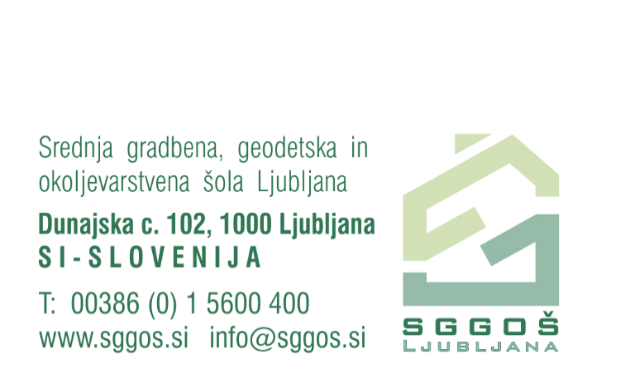 UČITELJSKI ZBOR POMOČNIK PRI TEHNOLOGIJI GRADNJEPREDMETletnikletnikslovenščina Juvan Berič KsenijaJuvan Berič Ksenijamatematika Andrej BerdajsAndrej Berdajsnaravoslovje Križnar BorutKrižnar Borutdružboslovje Repar AlmaRepar Almagradnja Žakelj Franci TEOKotnik Srečko PRAŽakelj Franci TEOKotnik Srečko PRAgradbeni elementi Brunček Janko TEO, PRABrunček Janko TEO, PRAlahka gradbena mehanizacijaJurček Robert TEOTrček Silvo PRAKorun Robert PRAJurček Robert TEOTrček Silvo PRAKorun Robert PRAOK angleški jezik stroke Matej MandeljcMatej MandeljcOK pomožna gradbena dela Brunček JankoOK stroji in kovineBrunček JankoPraktično usposabljanje z delomDebevc MihaDebevc Miha